Экскурсия «В книжное царство, мудрое государство!»     31 марта детскую библиотеку посетили дети детского сада №8 группа №7, для которых была проведена экскурсия  « В книжное царства, мудрое государство». Работники библиотеки радушно встретили ребят и предложили совершить увлекательное путешествие в мир книг, где ребята  познакомились с  разнообразной подборкой книг, журналов, с основными правилами пользования библиотекой, узнали, что означает слово «формуляр»,  как нужно обращаться с книгами, для чего они нужны и как, записаться в библиотеку.     Особое внимание было уделено красочно оформленным книжным выставкам.     Дошкольники с большим интересом листали книги и журналы, рассматривали иллюстрации, которые им понравились.      В ходе мероприятия, ребята принимали участие  в игре «Что любит книжка?», собирали картинки сказочных героев, вспоминали любимые сказки, отгадывали загадки.     Экскурсия в библиотеку стала для детей открытием волшебного и интересного мира, где можно не только взять понравившуюся книгу, но и посмотреть любимые мультики, поиграть в развивающие настольные игры, пообщаться со сверстниками.     В завершение библиотекарь пожелала детям новых интересных встреч с книгами, и пригласила детей чаще приходить в библиотеку.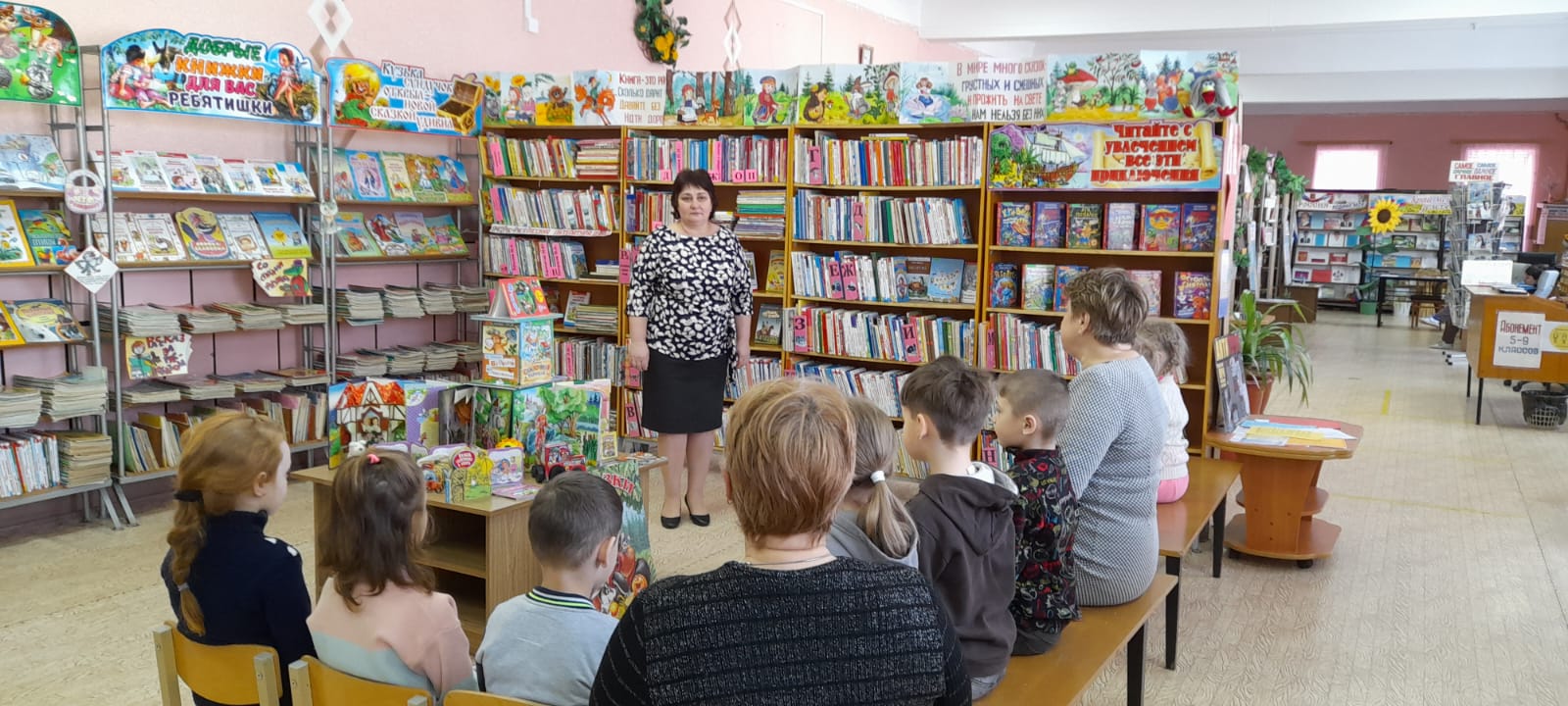 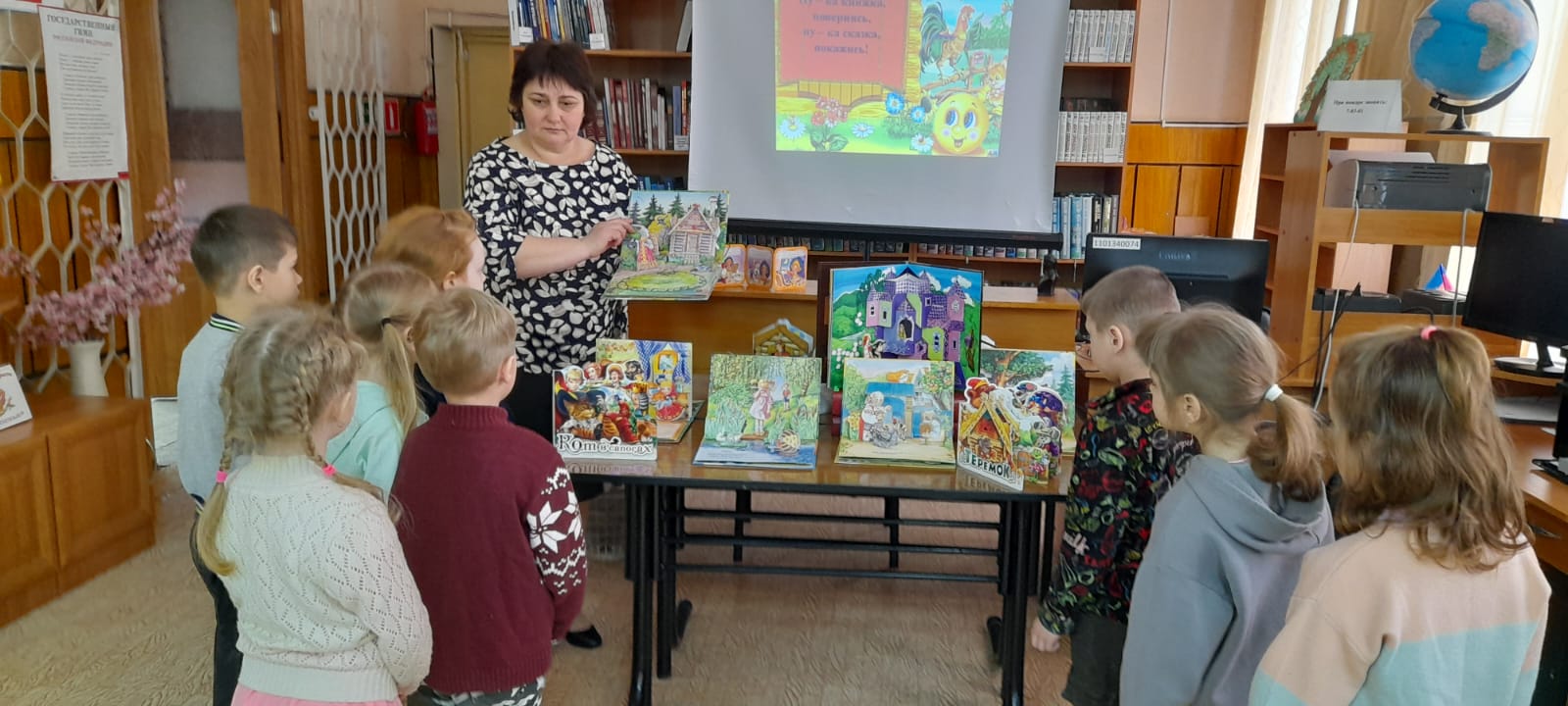 